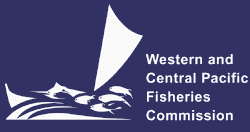 COMMISSIONNINETEENTH REGULAR SESSIONDa Nang City, Vietnam28 November to 3 December 2022SPA Roadmap IWG Chair’s Draft RevisionsWCPFC19-2022-IWG SPALB_rev21 December 2022ChairSP Albacore IWG[SPA Roadmap IWG Chair’s Draft Revisions_ 01122022] PurposeTo define the responsibilities of the SPA Roadmap Inter Sessional Working Group (IWG) in progressing key issues on the management of the South Pacific albacore. Terms of ReferenceThe terms of reference for the workgroup shall include consideration of the management issues:Elements necessary for a pathway to support the development of the SPA management procedure, including the revision of the management objective and the iTRP.Elements necessary for establishing an allocation framework.Elements for developing a new conservation and management measure.The roadmap [will] also contain(s) three main components:Development of the SPA Management Procedure.Allocation Framework: Develop recommendations for a framework on how the Commission allocates the overall TAC/TAE for South Pacific Albacore (taking into account the interests and aspirations of SIDS and Participating Territories and impacts of climate change), and the actions required to achieve biological and economic viability in the fishery.c.	Development of a new CMM.Work Plan:This work plan addresses the main components identified through the TOR above. It is intended to be a working document that will be revised by the IWG as work progresses. *Considering the margins of the SC and/or TCC meetings for the IWG to meet; and the SMD type meeting to be a virtual meeting.Support the development and adoption of the Management ProcedureEstablishing a framework for the allocation of the SPA TACDevelopment of a new CMMObjectivesThe IWG will progress the discussions on a management objective and the revision of the iTRP to recommend to WCFC20.The IWG to identify and develop recommendations on key components and a process for establishing an allocation framework for the Commission to consider.To develop a new measure that .2023To consider the South Pacific albacore objectives and a revised TRP and recommendations for the WCPFC20.On the ongoing Management Procedure development and testingTo consider key issues [principles and developments] required to be considered in the development [work] of the allocation[ framework for the Commission to consider].Report to the Commission on the progress of the work by the IWG. Take note of discussions/progress from the MP and the SPA Allocation framework developments to identify management measure implications to be addressed.2024Ongoing SPA Management Procedure development and testing and “dry run” of MP application.A Science management dialogue dedicated to SPA (focussed on selecting candidate MPs for potential adoption).Recommend to the Commission to adopt a SPA management procedure.Depending on outcomes from 2023  to consider recommending the start of the allocation process discussion. Potential physical workshop for allocation.					Take note of discussions/progress from the MP and the SPA Allocation framework developments to identify . 2025·       The adopted management procedure is run for the first time in 2025 (the year after the stock assessment which is desirable).Progress with guidance from the Commission.